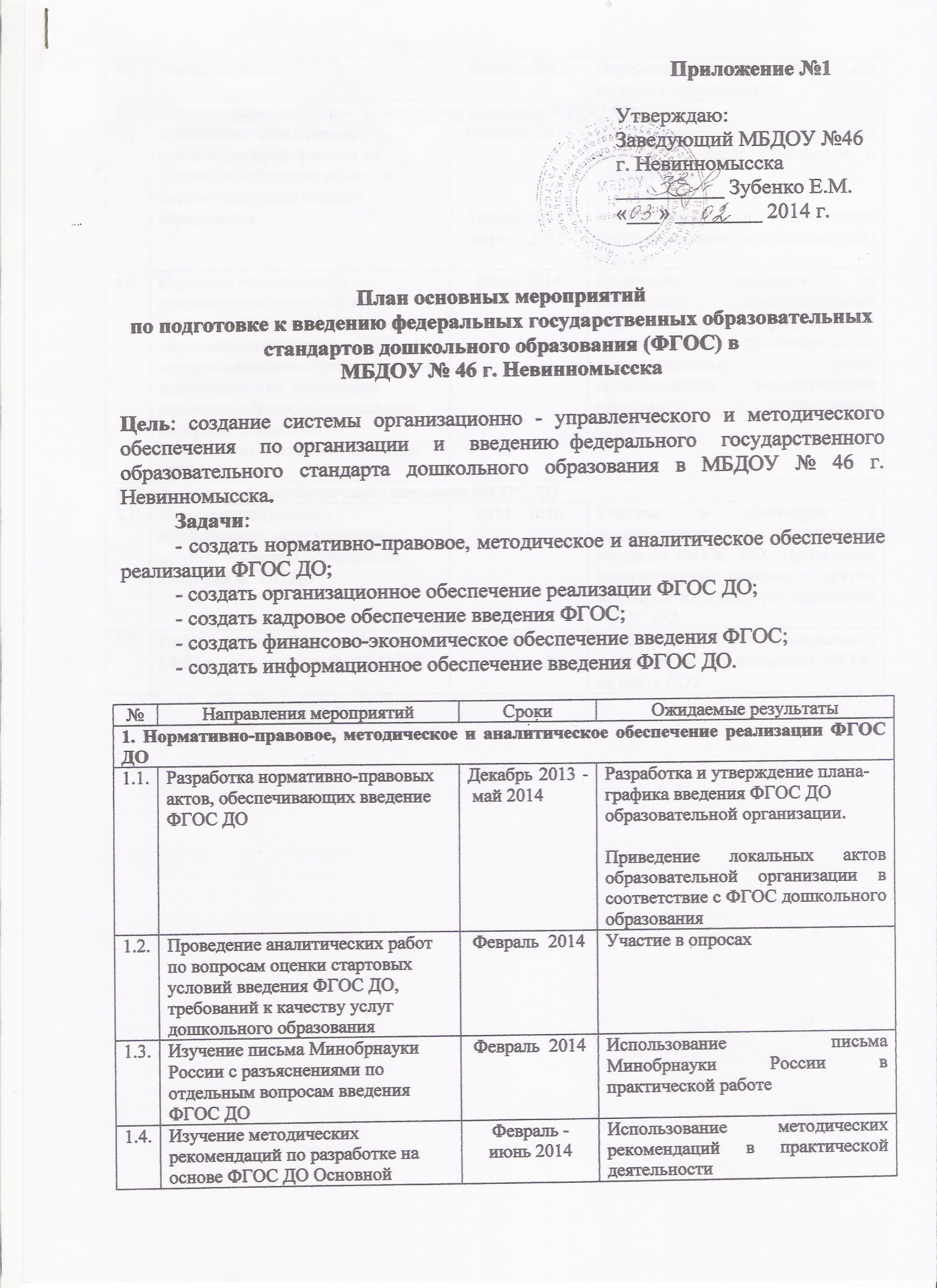 Приложение №1                                                                                 План основных мероприятийпо подготовке к введению федеральных государственных образовательных стандартов дошкольного образования (ФГОС) в МБДОУ № 46 г. Невинномысска
Цель: создание системы организационно - управленческого и методического обеспечения по  организации и введению  федерального государственного образовательного стандарта дошкольного образования в МБДОУ № 46 г. Невинномысска.Задачи: - создать нормативно-правовое, методическое и аналитическое обеспечение реализации ФГОС ДО;- создать организационное обеспечение реализации ФГОС ДО;- создать кадровое обеспечение введения ФГОС;- создать финансово-экономическое обеспечение введения ФГОС;- создать информационное обеспечение введения ФГОС ДО.№ Направления мероприятийСрокиОжидаемые результаты1. Нормативно-правовое, методическое и аналитическое обеспечение реализации ФГОС ДО1. Нормативно-правовое, методическое и аналитическое обеспечение реализации ФГОС ДО1. Нормативно-правовое, методическое и аналитическое обеспечение реализации ФГОС ДО1. Нормативно-правовое, методическое и аналитическое обеспечение реализации ФГОС ДО1.1.Разработка нормативно-правовых актов, обеспечивающих введение ФГОС ДОДекабрь 2013 - май 2014Разработка и утверждение плана-графика введения ФГОС ДО образовательной организации.Приведение локальных актов образовательной организации в соответствие с ФГОС дошкольного образования1.2.Проведение аналитических работ по вопросам оценки стартовых условий введения ФГОС ДО, требований к качеству услуг дошкольного образованияФевраль  2014Участие в опросах1.3.Изучение письма Минобрнауки России с разъяснениями по отдельным вопросам введения ФГОС ДОФевраль  2014Использование письма Минобрнауки России в практической работе1.4.Изучение методических рекомендаций по разработке на основе ФГОС ДО Основной образовательной программы дошкольного образованияФевраль - июнь 2014Использование методических рекомендаций в практической деятельности1.5.Создание условий реализации ФГОС дошкольного образования в ДОУ Май 2014 - декабрь 2016Участие в мониторинге условий реализации ФГОС ДОУ  1.6.Изучение методических рекомендаций о базовом уровне оснащенности средствами обучения и воспитания для организации развивающей предметно-пространственной среды в соответствии с требованиями ФГОС дошкольного образованияНоябрь   2014Учет методических рекомендаций при разработке основной образовательной программы дошкольного образования образовательной организации, закупок для ДОУ развивающей предметно-пространственной среды.Корректировка разделов основной образовательной программы дошкольного образования с учетом базовой оснащенности развивающей предметно-пространственной среды ДОО.1.7.Ознакомление с федеральным реестром примерных образовательных программ, используемых в образовательном процессе в соответствии с ФГОС ДОПостоянно, после утверждения приказа Минобрнауки РоссииИспользование примерных образовательных программ, находящихся в федеральном реестре, при разработке основных образовательных программ дошкольного образования2. Организационное обеспечение реализации ФГОС ДО2. Организационное обеспечение реализации ФГОС ДО2. Организационное обеспечение реализации ФГОС ДО2. Организационное обеспечение реализации ФГОС ДО2.1.Создание Координационной группы, обеспечивающей координацию действий по исполнению плана действий по введению ФГОС ДОФевраль 2014Создание рабочей группы ДОУ по введению ФГОС ДО2.2.Создание системы методической работы, обеспечивающей сопровождение введения ФГОС ДОЯнварь 2014 - декабрь 2014Создание условий для участия педагогических работников в учебно-методических объединениях системы образования2.3.Организация получения методической, психолого-педагогической, диагностической и консультативной помощи родителям детей, получающих дошкольное образование в форме семейного образованияВ течение 2014 годаОрганизация работы пунктов получения методической, психолого-педагогической, диагностической и консультативной помощи родителям детей, получающих дошкольное образование в форме семейного образования, с учётом методических рекомендаций по организации и функционированию консультативно-методических центров.3. Кадровое обеспечение введения ФГОС ДО3. Кадровое обеспечение введения ФГОС ДО3. Кадровое обеспечение введения ФГОС ДО3. Кадровое обеспечение введения ФГОС ДО3.1.Обеспечение поэтапного повышения квалификации руководителей и педагогов ДОУ по вопросам ФГОС ДОИюль 2014 - декабрь 2016Участие руководящих и педагогических работников ДОУ для прохождения курсов повышения квалификации3.2.НаставничествоНоябрь 2015Определение наставников для молодых специалистов4. Финансово-экономическое обеспечение введения ФГОС ДО4. Финансово-экономическое обеспечение введения ФГОС ДО4. Финансово-экономическое обеспечение введения ФГОС ДО4. Финансово-экономическое обеспечение введения ФГОС ДО4.1.Финансовое обеспечение реализации прав граждан на получение общедоступного и бесплатного дошкольного образованияОктябрь 2013 Апрель 2014 -апрель 2015Эффективное планирование расходов средств учредителя и субъекта РФ Корректировка и выполнение государственных (муниципальных) заданий4.2.Изучение методических рекомендаций по оказанию платных дополнительных образовательных услуг в ДОУ, осуществляющих образовательную деятельность по реализации основных общеобразовательных программ дошкольного образования в условиях введения ФГОСИюль 2014Получение лицензии на реализацию дополнительных образовательных программ и предоставление дополнительных образовательных услуг организациями, реализующими программы дошкольного образования.5. Информационное обеспечение введения ФГОС ДО5. Информационное обеспечение введения ФГОС ДО5. Информационное обеспечение введения ФГОС ДО5. Информационное обеспечение введения ФГОС ДО5.1.Научно-практические конференции, педагогические чтения, семинары по вопросам введения ФГОС ДО2014 - 2016Участие в семинарах и конференциях по вопросам введения ФГОС ДО. Проведение педагогических советов и других мероприятий в ДОО по реализации ФГОС ДО5.2.Информационное сопровождение в СМИ о ходе реализации ФГОС ДОСентябрь 2013 - декабрь  2015Обеспечение открытости информации по введению ФГОС на сайте ДОУ